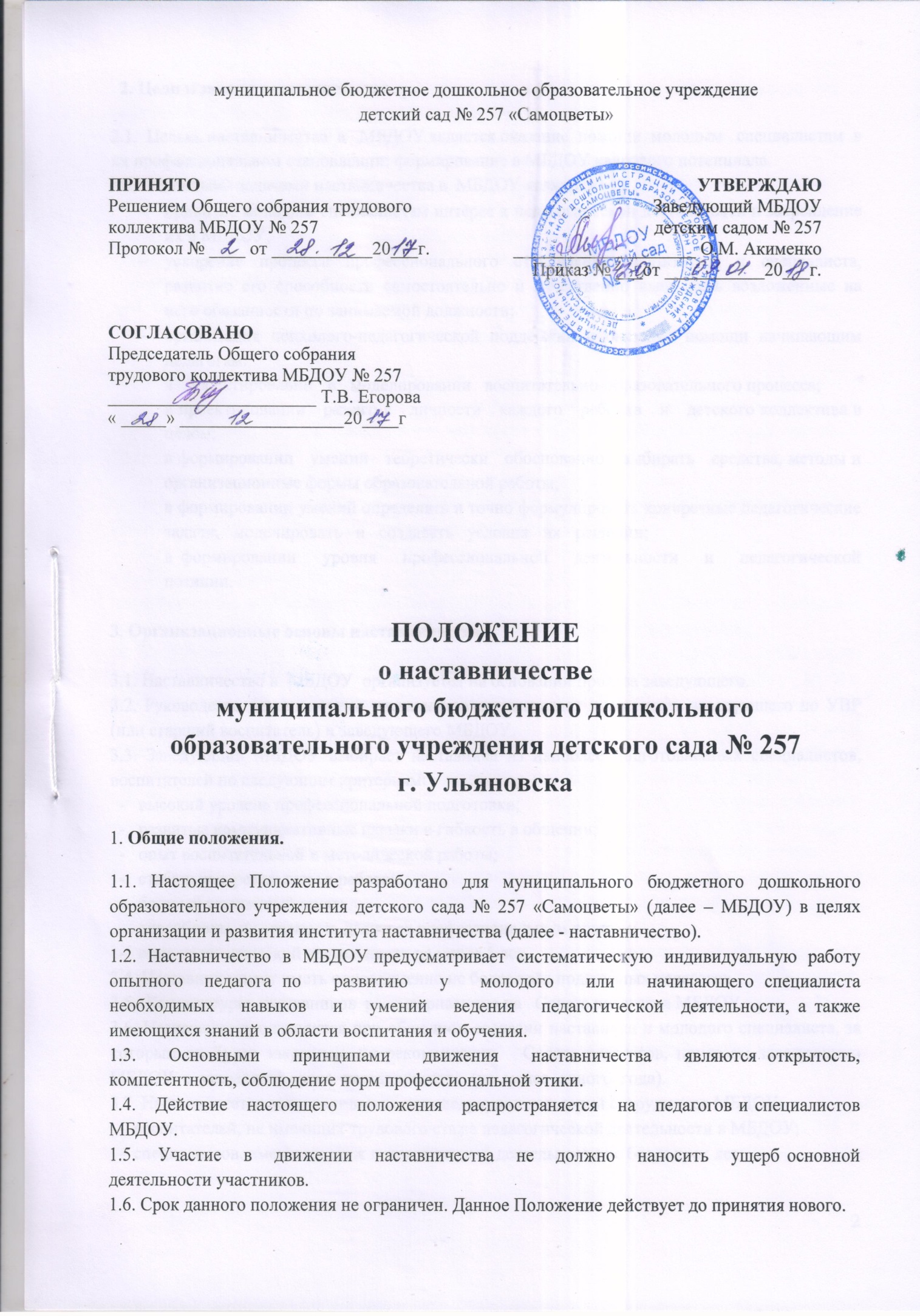 2. Цели и задачи наставничества.2.1.  Целью  наставничества  в   МБДОУ является оказание  помощи  молодым   специалистам  в  их профессиональном становлении; формирование в МБДОУ кадрового потенциала. 2.2. Основными задачами наставничества в  МБДОУ являются: привитие молодым специалистам интерес к педагогической деятельности и закрепление их в МБДОУ;  ускорение процесса профессионального становления воспитателя и специалиста, развитие его способности самостоятельно и качественно выполнять возложенные на него обязанности по занимаемой должности;  организация психолого-педагогической поддержки и оказание помощи начинающим педагогам: в   проектировании   и   моделировании   воспитательно-образовательного процесса;в проектировании   развития   личности   каждого   ребёнка   и   детского коллектива в целом;в формировании   умений   теоретически   обоснованно   выбирать   средства, методы и организационные формы образовательной работы;в формировании умений определять и точно формулировать конкретные педагогические   задачи,   моделировать   и   создавать   условия   их   решении; в формировании   уровня   профессиональной   деятельности   и   педагогической позиции.3. Организационные основы наставничества.3.1. Наставничество в  МБДОУ  организуется на основании приказа заведующего. 3.2. Руководство деятельностью наставников осуществляет заместитель заведующего по УВР (или старший воспитатель) и заведующего МБДОУ. 3.3.  Заведующий  МБДОУ  выбирает  наставника  из  наиболее  подготовленных  специалистов, воспитателей по следующим критериям:   -   высокий уровень профессиональной подготовки;    -   развитые коммуникативные навыки и гибкость в общении;    -   опыт воспитательной и методической работы;    -   стабильные результаты в работе;    -   богатый жизненный опыт;    -   способность и готовность делиться профессиональным опытом;    -   стаж педагогической деятельности не менее 5 лет.  3.4. Наставник может иметь одновременно не более трёх подшефных педагогов. 3.5.  Кандидатуры  наставников  рассматриваются на   Совете педагогов МБДОУ. 3.6. Назначение производится при обоюдном согласии наставника и молодого специалиста, за которым он будет закреплен, по рекомендации   Совета педагогов, приказом заведующего МБДОУ  с  указанием  срока  наставничества  (не  менее  одного  года).  3.7. Наставничество устанавливается для следующих категорий сотрудников МБДОУ:   -  воспитателей, не имеющих трудового стажа педагогической деятельности в МБДОУ;    -  специалистов, имеющих стаж педагогической деятельности не более трех лет;     -  воспитателей, переведенных на другую работу, в случае, если выполнение ими новых служебных  обязанностей  требует  расширения  и  углубления  профессиональных  знаний  и овладения определенными практическими навыками;      - воспитателей,  нуждающихся  в  дополнительной  подготовке  для  проведения  образовательной деятельности  в определенной группе (по определенной тематике).  3.9. Замена наставника производится приказом заведующего МБДОУ в случаях:   - увольнения наставника;    - перевода на другую работу подшефного или наставника;    - привлечения наставника к дисциплинарной ответственности;    - психологической несовместимости наставника и подшефного.  3.10. Показателями оценки эффективности работы наставника является выполнение молодым воспитателем, специалистом  целей и задач в период наставничества. 4. Содержание наставничества.4.1. Знать требования законодательства в сфере образования, ведомственных нормативных актов, определяющих права и обязанности молодого специалиста по занимаемой должности. 4.2. Изучать:   -   деловые и нравственные качества молодого специалиста;    - отношение молодого специалиста к проведению образовательной деятельности, коллективу МБДОУ, воспитанникам и их родителям (законным представителям);    -   его увлечения, наклонности.  4.3. Вводить в должность. 4.4. Проводить  необходимое  обучение;  контролировать  и  оценивать  самостоятельное проведение молодым специалистом образовательной деятельности, мероприятий. 4.5. Разрабатывать совместно с молодым специалистом план профессионального становления; давать  конкретные  задания  и  определять  срок  их  выполнения;  контролировать  работу, оказывать необходимую помощь. 4.6. Оказывать молодому специалисту индивидуальную помощь в овладении педагогической профессией, практическими приемами и способами качественного проведения непосредственно образовательной деятельности, выявлять и совместно устранять допущенные им ошибки. 4.7. Развивать положительные качества молодого специалиста, в т. ч. личным примером, корректировать его поведение в МБДОУ, привлекать к участию в общественной жизни коллектива, содействовать расширению общекультурного и профессионального кругозора. 4.8.  Участвовать  в  обсуждении  вопросов,  связанных  с  педагогической  и  общественной деятельностью молодого специалиста, вносить предложения о его поощрении или применении мер воспитательного и дисциплинарного воздействия. 4.9. Подводить итоги профессиональной адаптации молодого специалиста, составлять отчет по результатам наставничества с заключением о прохождении адаптации, с предложениями по дальнейшей работе молодого специалиста. 4.10. Педагог-наставник:-  содействует созданию благоприятных условий для профессионального роста начинающих педагогов;- обеспечивает атмосферу взаимопомощи;- координирует действия начинающего педагога в соответствии с задачами воспитания и обучения детей;-  оказывает   помощь   в   проектировании,   моделировании   и   организации воспитательно - образовательной работы с детьми в соответствии с возрастными особенностями и задачами реализуемых программ;- передает свой педагогический опыт и профессиональное мастерство;-  знакомит   в   процессе   общения   с   теоретически   обоснованными   и востребованными педагогическими технологиями;-   консультирует   по   подбору   и   использованию   педагогически целесообразных   пособий,   игрового   и   дидактического   материала;   оказывает позитивное влияние на рост профессиональной компетентности начинающего педагога. 5. Права наставника.Наставник имеет право: 5.1. Подключать с согласия заведующего МБДОУ других сотрудников для дополнительного обучения молодого специалиста. 5.2. Требовать рабочие отчеты у молодого специалиста, как в устной, так и в письменной форме. 6. Обязанности молодого специалиста.Молодой специалист обязан:6.1. Изучать Закон "Об образовании в Российской Федерации", нормативные акты, определяющие его служебную деятельность, структуру, особенности работы МБДОУ и функциональные обязанности по занимаемой должности. 6.2.  Постоянно  работать  над  повышением  профессионального  мастерства,  овладевать практическими навыками по занимаемой должности. 6.3. Учиться у наставника передовым методам и формам работы, правильно строить свои взаимоотношения с ним. 6.4. Повышать свой общеобразовательный и культурный уровень. 6.5.  Периодически  отчитываться  по  своей  работе  перед  наставником  и  заместителем заведующего по УВР (или старшим воспитателем). 7. Права молодого специалиста. Молодой специалист обязан:7.1. Защищать свою профессиональную честь и достоинство. 7.2. Знакомиться с жалобами и другими документами, содержащими оценку его работы, давать по ним объяснения. 7.4. Посещать методические мероприятия, связанные с педагогической деятельностью. 7.6. Повышать квалификацию удобным для себя способом.  8. Руководство работой наставника 8.1. Организация работы наставников и контроль их деятельности возлагается на заместителя заведующего  по УВР (или старшего воспитателя) МБДОУ. 8.2. Заместитель заведующего по УВР (или старший воспитатель) МБДОУ обязан:    - представить назначенного молодого специалиста воспитателям МБДОУ, объявить приказ заведующего о закреплении за ним наставника;      - создать  необходимые  условия  для  совместной  работы  молодого  специалиста  и  его наставника;      - посетить  отдельные  занятия  и  мероприятия,  проводимые  наставником  и  молодым специалистом;     -оказывать им методическую и практическую помощь в составлении планов работы с молодыми специалистами;    -  изучить, обобщить и распространить положительный опыт организации наставничества в МБДОУ;     - определить меры поощрения наставников.  8.3. Непосредственную ответственность за работу наставников с молодыми специалистами несет заместитель заведующего по УВР (или старший воспитатель), заведующий МБДОУ. 9. Документы, регламентирующие наставничество.9.1. К документам, регламентирующим деятельность наставников, относятся: настоящее Положение;  приказ заведующего МБДОУ об организации наставничества;  годовой  планы работы МБДОУ;  протоколы  заседаний  Совета педагогов,  на  которых рассматривались вопросы наставничества; 9.2. Приказ  издается  не позднее двух недель с момента назначения молодого специалиста на должность, написание его  в  свободной форме.